ΕΛΛΗΝΙΚΗ ΔΗΜΟΚΡΑΤΙΑ                                                            Καλλιθέα 11/1/2018    ΝΟΜΟΣ ΑΤΤΙΚΗΣ                                                                      Αρ. Πρωτ.     2098                   ΔΗΜΟΣ ΚΑΛΛΙΘΕΑΣ                                                                             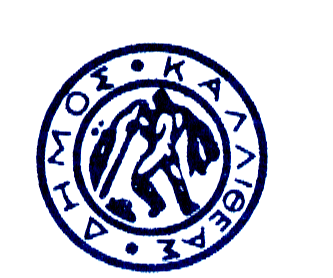                                                                                                             ΠΡΟΣ ΓΡΑΦΕΙΟ ΑΝΤΙΔΗΜΑΡΧΟΥ                                κ. Πρόεδρο Δημοτικού Συμβουλίου    Αρμόδιος : Μ.ΒΑΡΔΑΒΑ                           ΘΕΜΑ           : “Περί έγκρισης πρωτοκόλλων οριστικής παραλαβής    της Επιτροπής Παραλαβής εργασιών Πολιτισμού,Δημ. Ωδείου και Δημ. Βιβλιοθήκης  που ορίστηκε με την υπ’αριθμ. 11/2017 (ΑΔΑ:  6ΕΚΩΩΕΚ-5ΩΦ)  απόφαση Δ.Σ.’’             Σας παρακαλούμε, κατά την προσεχή συνεδρίαση του Δημοτικού Συμβουλίου, όπως συμπεριλάβετε και το θέμα που αφορά στην έγκριση των πρωτοκόλλων οριστικής παραλαβής υπηρεσιών  , σύμφωνα με τις διατάξεις του άρθρου 65 παρ. 1 Ν. 3852/2010 “Νέα Αρχιτεκτονική της Αυτοδιοίκησης και της Αποκεντρωμένης Διοίκησης – Πρόγραμμα Καλλικράτης” (ΦΕΚ Α΄87/07-06-2010): <<Το Δημοτικό Συμβούλιο αποφασίζει για όλα τα θέματα που αφορούν το Δήμο, εκτός από εκείνα που ανήκουν εκ του Νόμου στην αρμοδιότητα του Δημάρχου ή άλλου οργάνου του Δήμου ή το ίδιο το Δημοτικό Συμβούλιο μεταβίβασε σε επιτροπή του>>σε συνδυασμό με τις ισχύουσες διατάξεις της παρ. 5 του  άρθρου 219 του Ν.4412/2016 , σύμφωνα με τις οποίες :    ΄΄5.  Το πρωτόκολλο οριστικής παραλαβής ( ενν. υπηρεσιών) εγκρίνεται από το αρμόδιο αποφαινόμενο όργανο με απόφασή του, η οποία κοινοποιείται υποχρεωτικά και στον ανάδοχο. Αν παρέλθει χρονικό διάστημα μεγαλύτερο των 30 ημερών από την ημερομηνία υποβολής του και δεν ληφθεί σχετική απόφαση για την έγκριση ή την απόρριψή του, θεωρείται ότι η παραλαβή έχει συντελεσθεί αυτοδίκαια.’’          Τα πρωτόκολλα οριστικής παραλαβής περιγράφονται αναλυτικά στο παρακάτω πίνακα , ως εξής:             Συνημμένα :-Απλό φωτοαντίγραφο πρωτοκόλλων      ΠΕΡΙΓΡΑΦΗ  ΠΑΡΟΧΗΣ ΥΠΗΡΕΣΙΑΣΚ.Α.ΠΡΟΫΠ/ΣΜΟΥ ΑΡΙΘΜΟΣ ΠΑΡΑΣΤΑΤΙΚΟΥ / ΠΟΣΟ ΔΑΠΑΝΗΣ ΠΡΩΤΟΚΟΛΛΟΥ ΣΕ ΕΥΡΩ ΜΕ ΦΠΑΑΡΙΘΜΟΣ ,ΗΜΕΡΟΜΗΝΙΑ , ΠΟΣΟ  ΑΝΑΘΕΣΗΣ /ΣΥΜΒΑΣΗΣΒΛΕΠΕ ΑΠΟΦΑΣΗ ΔΗΜΑΡΧΟΥΣΥΜΜΕΤΟΧΗ ΣΕ ΚΑΤΑΚΑΚΤΗΡΙΕΣ ΕΞΕΤΑΣΕΙΣ ΟΚΤΩΒΡΙΟΥ ΣΤΟ ΔΗΜΟΤΙΚΟ ΩΔΕΙΟ15.6473.000139/100,00519/2017460,00ΕΠΕΞΕΡΓΑΣΙΑ ΤΑΙΝΙΑΣ ΜΙΚΡΟΥ ΜΗΚΟΥΣ ΤΟΥ ΚΙΝΗΜΑΤΟΓΡΑΦΙΚΟΥ ΕΡΓΑΣΤΗΡΙΟΥ ΚΑΛΛΙΘΕΑΣ15.6471.000166/1860,00228/20171860,00ΗΛΕΚΤΡ.ΠΡΟΒΟΛΗ ΧΡΙΣΤΟΥΓΕΝΝΙΑΤΙΚΩΝ ΕΚΔΗΛΩΣΕΩΝ15.6471.0001143/198,40571/2017600,00ΕΝΗΜΕΡΩΣΗ&ΠΡΟΒΟΛΗ ΤΩΝ ΔΡΑΣΕΩΝ ΑΠΟ ΤΗΝ ECOCITY ΓΙΑ ΤΗΝ ΕΚΣΤΡΑΤΕΙΑ ECOMOBILITY15.6462.0001144/198,40570/2017400,00(ΠΕΝΤΕ) ΧΟΡΔΙΣΜΑΤΑ ΠΙΑΝΟΥ15.6265.0014127/310,0046/2017384,00ΥΛΟΠΟΙΗΣΗ ΕΚΠΑΙΔΕΥΤΙΚΩΝ ΚΑΙ ΚΑΛΛΙΤΕΧΝΙΚΩΝ ΠΡΟΓΡΑΜΜΑΤΩΝ ΘΕΑΤΡΙΚΗΣ ΑΓΩΓΗΣ (1/12-29/12/2017)15.6131.0029113/2.480,00ΑΠΟΦΑΣΗΑΝΑΘΕΣΗΣ217/4.3.1724.800,00ΚΑΤΑΧΩΡΙΣΗ ΜΗΝΥΜΑΤΩΝ ΠΡΟΒΟΛΗΣ ΧΡΙΣΤΟΥΓΕΝ.ΕΚΔΗΛΩΣΕΩΝ ΔΗΜΟΥ ΚΑΛΛΙΘΕΑΣ15.6471.0001792/200,00 571/2017600,00ΕΟΡΤΑΣΤΙΚΑ ΔΡΩΜΕΝΑ ΚΑΤΑ ΤΙΣ ΕΚΔΗΛΩΣΕΙΣ ΧΡΙΣΤΟΥΓΕΝΝΩΝ ΠΡΩΤΟΧΡΟΝΙΑΣ ΩΣ ΣΥΝ/ΝΟ ΤΙΜΟΛΟΓΙΟ15.6471.000149/6.724,00516/201731.524,00ΜΕΤ/ΡΑ ΦΙΛΑΡΜ.(ΜΕΓΙΣΤΗΣ –ΚΑΛΛΙΘΕΑ)7/12,8/12,10/12,16/12,18/12,20/12,30/12. ΜΕΤ/ΡΑ ΦΙΛΑΡΜ.(ΜΕΓΙΣΤΗΣ-Ν.ΣΜΥΡΝΗ)12/12,14/12,21/12. ΜΕΤ/ΡΑ ΦΙΛΑΡΜ.(ΜΕΓΙΣΤΗΣ –ΚΑΛΥΨΩ) 22/12 ΜΕΤ/ΡΑ ΦΙΛΑΡΜ.(ΜΕΓΙΣΤΗΣ-ΤΖΙΤΖΙΦΙΕΣ)24/12 ,26/12ΜΕΤ/ΡΑ ΦΙΛΑΡΜ.(ΜΕΓΙΣΤΗΣ –ΠΛ.ΚΥΠΡΟΥ)28/1215.6413.00024153/2.157,60428/20172.500,00ΚΑΘΑΡΙΣΜΟΣ ΣΤΟΛΩΝ ΔΗΜ.ΦΙΛΑΡΜΟΝΙΚΗΣ15.6495.0004741/997,33554/20171.000,00ΣΥΜΠΛΗΡΩΣΗ ΕΚΠ.ΥΠΗΡΕΣΙΩΝ ΣΤΟ ΔΗΜ.ΩΔΕΙΟ ΓΙΑ ΤΟ ΜΗΝΑ ΔΕΚΕΜΒΡΙΟ15.6131.002638/22.221,111ο ΕΠΧΕ 309/2017200.000,00ΠΑΡΟΧΗ ΥΠΗΡΕΣΙΑΣ «ΣΥΜΠΛΗΡΩΣΗ ΦΙΛΑΡΜΟΝΙΚΗΣ &ΛΕΙΤΟΥΡΓΙΑΣ ΣΧΟΛΩΝ ΚΡΟΥΣΤΩΝ ΚΑΙ ΠΝΕΥΣΤΩΝ ΟΡΓΑΝΩΝ» 21/11-20/12/201715.6131.002835/16.444,46334/2017150.000,00ΣΥΜΜΕΤΟΧΗ ΣΤΙΣ ΚΑΤΑΤΑΚΤΗΡΙΕΣ ΕΞΕΤΑΣΕΙΣ ΤΟΥ ΔΗΜ.ΩΔΕΙΟΥ ΚΑΛΛΙΘΕΑΣ15.6473.000182/100,00519/2017460,00ΣΥΜΜΕΤΟΧΗ/ΠΑΡΟΥΣΙΑΣΗ ΚΑΛΛΙΤΕΧΝΙΚΟΥ ΣΧΗΜΑΤΟΣ ΜΕ ΗΧΗΤΙΚΗ ΚΑΛΥΨΗ15.6471.0001322/4.980,00515/20174.980,00ΣΥΜΜΕΤΟΧΗ ΣΤΙΣ ΚΑΤΑΤΑΚΤΗΡΙΕΣ ΕΞΕΤΑΣΕΙΣ ΤΟΥ ΔΗΜ.ΩΔΕΙΟΥ ΚΑΛΛΙΘΕΑΣ15.6473.000130/2017519/2017460,00ΠΑΡΟΥΣΙΑΣΗ ΜΟΥΣΙΚΟΧΟΡΕΥΤΙΚΟΥ ΔΡΩΜΕΝΟΥ «ΣΑΝ ΠΑΡΑΜΥΘΙ ΚΡΗΤΗ ΚΑΙ ΚΡΗΤΕΣ ΑΠΟ ΤΗ ΜΙΝΩΙΚΗ ΜΕΧΡΙ ΤΗ ΣΥΓΧΡΟΝΗ ΕΠΟΧΗ»15.6471.00012/2017512/2017300,00ΠΑΡΑΣΤΑΣΕΙΣ ΘΕΑΤΡΟΥ ΣΚΙΩΝ ΤΟ ΚΑΛΟΚΑΙΡΙ 2017(4 ΠΑΡΑΣΤΑΣΕΙΣ)15.6471.0001247/2017188/2017992,00